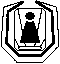 INSTITUT ZA NEONATOLOGIJU, Ul. kralja Milutina br.50Telefoni:  Direktor Instituta         3615-049Pomoćnik direktora         3615-046Fax: 3619-045  -  E-mail: office@neonatologija.rsBroj:  1745/5Datum: 14.06.2016.Na osnovu člana 63 stav 1 Zakona o javnim nabavkama (''Sl. glasnik RS'', br. 124/12, 14/15 i 68/15), vrši se izmena konkursne dokumentacije za nabavku usluge servisiranja pasterizatora S90, proizvođača STERIFEED, za period od dvanaest meseci, (javna nabavka male vrednosti 28/2016), objavljena na Portalu Uprave za javne nabavke i Internet stranici naručioca 31.05.2016. godine na sledeći način:U konkursnoj dokumentaciji menja se Obrazac 1 „Obrazac ponude“ , Obrazac 2 „Obrazac strukture cene“ i „Predlog ugovora“ na sledeći način:										OBRAZAC  1.-----------------------------------------------  (Naziv ponuđača)Br:__________________________Datum:_______________________ObrazacP O N U D EPREDMET: nabavka usluge servisiranja pasterizatora S90, proizvođača STERIFEED, za period od dvanaest meseci u postupku javne nabavke male vrednosti, redni broj 32/2016I PODACI O PONUĐAČUII NAVESTI PODATKE O TOME DA LI SE PONUDA PODNOSI SAMOSTALNO ILI KAO ZAJEDNIČKA PONUDA ILI SA PODIZVOĐAČEM1. Samostalno 2. Sa podizvođačem ______________________________________ ______________________________________ (upisati osnovne podatke o podizvođaču) 3. Kao zajedničku ponudu ______________________________________ ______________________________________ (upisati osnovne podatke o zajedničkim ponuđačima) III ROK VAŽENJA PONUDE IZRAŽEN U BROJU DANA OD DANA OTVARANJA PONUDE JE______DANA (ne može biti kraći od 60 dana)       IV   PODACI O PODIZVOĐAČUNAPOMENE: - Ukoliko će izvršenje nabavke delimično biti povereno većem broju podizvođača/ podisporučioca, obrazac kopirati u dovoljnom broju primeraka. - Obavezno upisati procenat učešća podizvođača/podisporučioca u predmetnoj nabavci i deo predmeta nabavke koji se vrši preko podizvođača/podisporučioca. - Ukoliko ponuđač ne namerava da izvršenje dela predmeta javne nabavke delimično poveri podizvođaču/podisporučioca, ovaj obrazac ne treba popunjavati.                                                                MP	______________________                                                                                       (pečat i potpis ovlašćenog lica ponuđača)       V      PODACI O ČLANU GRUPE PONUĐAČA NAPOMENA: - Obrazac kopirati ukoliko ponudu dostavlja veći broj članova grupe.  - Ukoliko ponudu ne podnosi grupa ponuđača, ovaj obrazac ne treba popunjavati.                                                                     MP	______________________                                                                                       (pečat i potpis ovlašćenog lica ponuđač)VI OBRAZAC PONUDE POPUNITI, OVERITI PEČATOM I POTPISATI, ČIME SE POTVRĐUJE DA SU TAČNI PODACI KOJI SU U ISTOM NAVEDENI.Za pozicije obeležene zvezdicom OBAVEZNO DOSTAVITI UZORAK								   SVEGA: ____________________                                                                                                                            PDV : ____________________                                                                                                                    UKUPNO: ____________________                                                                       MP	______________________                                                                                       (pečat i potpis ovlašćenog lica ponuđača)								   SVEGA: ____________________                                                                                                                            PDV : ____________________                                                                                                                    UKUPNO: ____________________                                                                       MP	______________________                                                                                       (pečat i potpis ovlašćenog lica ponuđača)				                                           OBRAZAC  2.OBRAZAC STRUKTURE CENEJAVNA NABAVKA MALE VREDNOSTI BROJ: 32/2016 nabavka usluge servisiranja pasterizatora S90, proizvođača STERIFEED, za period od dvanaest meseci INSTITUTA ZA NEONATOLOGIJU, BEOGRAD Pasterizator S90, proizvođača STERIFEEDUputstvo za popunjavanje obrasca strukture cene:U svako od odgovarajućih polja tabele, upisati traženi podatak.          					 M.P.                              									_____________      PREDLOGU  G  O  V  O  R  AZaključen između ugovornih stranaka:1. INSTITUTA ZA NEONATOLOGIJU, Beograd, Ul. kralja Milutina br. 50 (u daljem tekstu: kupac), koga zastupa direktor  Prim. dr sci. med. Milica Ranković Janevski i2. ______________________________, matični broj: ____________________ (u daljem tekstu: prodavac), koga zastupa _____________________________________PREDMET UGOVORAČlan 1.	Usluge servisiranja i popravki aparata _________________ proizvođača _________________________ sa potrošnim materijalom i rezervnim delovima za period od godinu dana, prema ponudi broj ___________ od __________________. godine, koja je sastavni deo ovog ugovora, gde su pojedinačno specificirani potrošni materijal  i rezervni neophodni za godišnje  održavanje aparata.Izvršilac se obavezuje da kao  servis, prema uslovima iz ovog Ugovora pruža usluge servisiranja i održavanja opreme naručioca iz stava 1 ovog člana. OBAVEZE IZVRŠIOCA                                                                              Član 2.Ugovorne stranke su saglasne da se usluge koje su predmet ovog ugovora izvršavaju sukcesivno – prema potrebi naručioca.Izvršilac se obavezuje da po nalogu naručioca, odmah, a najkasnije prema sledećoj dinamici izvrši naručenu servisnu uslugu:      -       rok za odaziv za servisne intervencije: 24 sata.       -       za servisne intervencije manjeg obima za koje se delovi nalaze na lageru: do 3 dana.         -       za servisne intervencije (koji podrazumevaju odvoženje aparata u servis i/ili uvoz delova): do 20   dana.Izvršilac se obavezuje da će pružiti usluge iz člana 1. ovog Ugovora prema dinamici  koju predviđaju pravila o servisu opreme po preporuci proizvođača ili na zahtev naručioca usluga usled defekta opreme, i to:da usluge vrši u okviru propisanih normativa radova  kvalitetno i u dogovorenim rokovima,da garantuje za izvršene radove, prema opšte važećim pravilima garancije,da obezbeđuje  rezervne delove i pribor, po specifikacijima naručioca,da na zahtev naručioca izvrši doobuku osoblja za rukovanje opremom,Izvršilac se obavezuje da po izvršenoj usluzi aparat pusti u rad u prisustvu naručioca.CENE                                                                        Član 3.Naknada za usluge servisiranja i popravki aparata ___________________ proizvođača ______________________ sa potrošnim materijalom i rezervnim delovima prema specifikaciji iz ponude broj ____________ od _________________ godine, navedene u članu 1, iznosi __________________, bez PDV-a, i to za sledeće opcije: Ukupna vrednost predmeta kupoprodaje shodno stavu 1. ovog člana iznosi_____________________ dinara bez PDV-aNaknade za servisiranje aparata po pozivu fakturisaće se po cenama iz ponude broj ________ od ____________ godine.U cenu su uračunati svi troškovi vezani uz obavljanje obaveza Ponuđača iz Člana 2., rad, troškovi pripreme, kilometraže, troškovi putovanja, vreme putovanja u dolasku i odlasku. Porez na dodatu vrednost dodatno se zaračunava prema važećoj stopi.KVALITET USLUGAČlan 4.Izvršilac garantuje da će na usluge iz člana 1. ovog Ugovora odgovarati propisanim i prihvaćenim standardima.Izvršilac se obavezuje da će, evidentne nepravilnosti u rukovanju sa opremom, pravovremeno prijavljivati nadležnoj službi naručioca radi zaštite pacijenata, osoblja i same opreme.Ukoliko se na robi koja je predmet ovog Ugovora ustanovi bilo kakav nedostatak ili neispravnost, ili isporuka ne zadovoljava dogovorenu količinu, naručilac je dužan da odmah vrati robu, a izvršilac je dužan da izvrši zamenu reklamirane robe istog dana.NAČIN PLAĆANJAČlan 5.Naručilac se obavezuje da za izvršenje predmeta ugovora izvršiocu isplati naknadu u roku do 120 dana po ispostavljenoj fakturi, uplatom na tekući račun _______________________.Materijal koji se utroši za servisiranje aparata izvršilac će obračunati po cenama iz Cenovnika rezervnih delova i potrošnog materijala, priloženog uz ponudu izvršioca i koji čini sastavni deo ovog ugovora.Naručilac će plaćanje usluge iz člana 1. ovog Ugovora, vršiti posle svake isporuke servisirane medicinske opreme, u roku određenom stavu 1. ovog člana, i to na osnovu dostavljenog računa sa pratećom otpremnicom/reversom i radnim nalogom.FINANSIJSKO OBEZBEĐENJE                                                                                 Član 6.Sredstva finansijskog obezbeđenja koje dostavlja izabrani ponuđač prilikom zaključenja ugovora:- Za dobro izvršenje posla : BLANKO MENICA, potpisana i overena, sa meničnim ovlašćenjem na popunu u visini od 10% od ukupne vrednosti ugovora bez PDV-a, sa rokom važenja 30 dana dužim od roka važenja ugovora, odnosno ukupnog izvršenja svih ugovorenih obaveza.Predmetna menica za dobro izvršenje posla, aktiviraće se u slučaju da isporučilac ne izvršava ugovorene obaveze u rokovima i na način predviđen ugovorom.Menica za dobro izvršenje posla biće vraćena isporučiocu po isteku roka važenja menice.Uz odgovarajuću menicu izabrani ponuđač je dužan da dostavi i sledeće dokumenta:- fotokopiju kartona deponovanih potpisa- fotokopiju OP obrasca (obrasca sa navođenjem lica ovlašćenih za zastupanje ponuđača) - fotokopiju overenog zahteva za registraciju menica od strane poslovne banke.VIŠA SILAČlan 7.	Nastupanje više sile oslobađa od odgovornosti ugovorene strane za kašnjenje u izvršenju ugovorenih obaveza. O datumu nastupanja, trajanju i datumu prestanka više sile, ugovorene strane su obavezne da jedna drugu obaveste pismenim putem u roku od 24 časa.GARANTNI ROKČlan 8.Izvršilac se obavezuje da za izvršene usluge da garanciju od 6 meseci, a za  ugrađene rezervne delove i pribor da garanciju prema proizvođačkoj garanciji.OSTALE ODREDBEČlan 9.Ugovor se zaključuje na određeno vreme, za period od godinu dana.Član 10.Sva eventualna sporna pitanja ugovorne strane rešavaće sporazumno.Ukoliko se spor ne može rešiti sporazumno, ugovorne strane su saglasne, da iste razreše pred nadležnim sudom u Beogradu.Član 11.Ugovor je sačinjen u 4 (četiri) istovetna primerka, od kojih svaka ugovorna strana dobija po 2 (dva) primerka.           I Z V R Š I L A C,					      N A R U Č I L A C,_________________________				                 __________________________ Prim. dr sci. med. Milica Ranković JanevskiPONUĐAČ(Poslovno ime ili skraćeni naziv iz odgovarajućeg registra) SedišteUlica i brojSedišteMestoSedišteOpštinaLice ovlašćeno za potpisivanje  ugovoraOsoba za kontaktTelefon/fakse-mail:Telefaks:Tekući račun – BankaMatični broj Registarski brojŠifra delatnostiPIBPoslovno ime podizvođača/podisporučiocaSedišteUlica i brojSedišteMestoSedišteOpštinaZakonski zastupnik/Odgovorno liceLice za kontaktTelefone-mail:   Telefaks:      Tekući račun – BankaMatični broj Registracioni brojŠifra delatnosti                     Poreski indetifikacionibroj podizvođača/ podisporučiocaProcenat ukupne vrednosti nabavke koji će se poveriti podizvođaču/podisporučiocu u predmetnoj javnoj nabavci                                                  __________%      __________%Deo predmeta nabavke koji se vrši preko podizvođača/podisporučiocaPoslovno ime člana grupeSedišteUlica i brojSedišteMestoSedišteOpštinaZakonski zastupnik/  Odgovorno liceOsoba za kontaktTelefone-mail:Telefaks:Tekući račun – BankaMatični broj Registarski brojŠifra delatnostiPoreski indetifikacionibroj podizvođača/podisporučiocaR. br.Jedinica mereKoličinaJedinična cena u din. bez PDV-aUkupna cena u din. bez PDV-a Pasterizator S90, proizvođača STERIFEED1Prekidač poklopcakom12Solenoid toplo/hladnokom13Vitonski zaptivač odvodnog nepovratnog ventilakom14Sonda PBC-0010-1M5 CUSTOM PROBE kom15Kalibracija Tinytag TV-4020 DATA Loggerkom1*6Plastične bočice STERIFEED ili odgovarajuće  za majčino mleko od medicinske plastike (250ml)kom100*7Plastične bočice STERIFEED ili odgovarajuće za majčino mleko od medicinske plastike (130ml)kom100R. br.Rezervni delovi i potrošni materijalJedinica mereKoličinaCena u din. bez PDV-a Pasterizator S90, proizvođača STERIFEED1Pumpa za odvodkom12Mehanički termostat za hlađenjekom13Odvodno crevokom14Posuda za grejač Geezakom15Pumpa za recirkulacijukom16Transduktor konvertor nivoakom17Titanijumska PT-100 sonda sa tri žicekom18Titanijumska PT-1000 sonda sa tri žicekom19Grejač 2 kW 230/1/50Hzkom110Sonda pumpekom111Sonda za temperaturu mlekakom1NARUČILAC: INSTITUT ZA NEONATOLOGIJUMESTO: BEOGRADADRESA: KRALJA MILUTINA 50PONUĐAČ: MESTO: ADRESA:RB. PARTIJENAZIV DOBRAJED. MEREKOL.STOPA PDV U %CENA BEZ PDV-a PO JEDINICI MERECENA SA PDV-om PO JEDINICI MEREUKUPNA VREDNOST BEZ PDV-aUKUPNA VREDNOST SA PDV-om12345678 (4x6)9 (4x7)1Prekidač poklopcakom12Solenoid toplo/hladnokom13Vitonski zaptivač odvodnog nepovratnog ventilakom14Sonda PBC-0010-1M5 CUSTOM PROBEkom15Kalibracija Tinytag TV-4020 DATA Loggerkom1*6Plastične bočice STERIFEED ili odgovarajuće za majčino mleko od medicinske plastike (250ml)kom100*7Plastične bočice STERIFEED ili odgovarajuće za majčino mleko od medicinske plastike (130ml)kom100R. br.Jedinica mereKoličinaJedinična cena u din. bez PDV-aUkupna cena u din. bez PDV-a Pasterizator S90, proizvođača STERIFEED1Prekidač poklopcakom12Solenoid toplo/hladnokom13Vitonski zaptivač odvodnog nepovratnog ventilakom14Sonda PBC-0010-1M5 CUSTOM PROBE kom15Kalibracija Tinytag TV-4020 DATA Loggerkom1*6Plastične bočice STERIFEED ili odgovarajuće za majčino mleko od medicinske plastike (250ml)kom100*7Plastične bočice STERIFEED ili odgovarajuće za majčino mleko od medicinske plastike (130ml)kom100